Centre de fractionsJe peux ***Représenter les fractions demandés dans le duo-tang à l’aide des réglettes. Écrire les réponses dans ton cahier.  Réaliser un tangram dans l’application sur Ipad. Indiquer ton temps dans ton cahier. _______________________1. Si mon entier est la réglette bleue, quelle réglette représente le tiers?2. Si mon entier est la réglette bleue, quelles réglettes représentent les deux tiers? Trouve 4 façons différentes.3. Si mon entier est la réglette orange, quelles réglettes représentent les deux cinquièmes? Trouve 3 façons différentes.4. Si mon entier est la réglette brune, quelle fraction représente la réglette blanche? La réglette rouge? La réglette mauve?5. Si la réglette mauve représente la moitié de mon tout, quelle réglette représente mon tout?6. Si la réglette rouge représente le quart, quelle réglette représente mon tout?7. Si la réglette verte foncée représente la moitié de mon tout, quelle réglette représente les trois quarts de mon tout?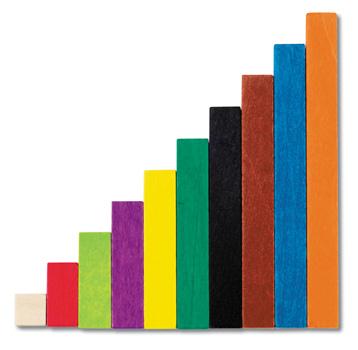 